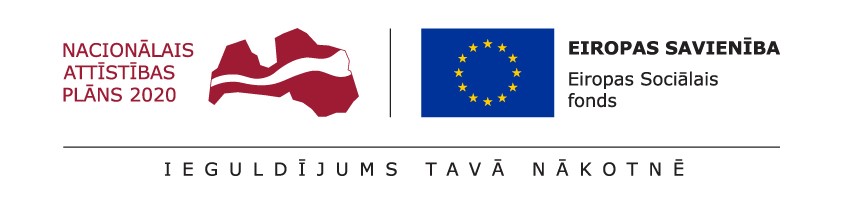 DARBA IESNIEGŠANAS FORMA 10.–12. KLAŠU SKOLĒNIEM RADOŠO DARBU KONKURSĀ “AUGĻI, OGAS, DĀRZEŅI – MANAS VESELĪBAS SUPERVAROŅI”Lai veicinātu  augļu un dārzeņu patēriņu ikdienā un attīstītu skolēnu izpratni par to lietošanas nozīmību veselības saglabāšanā un uzlabošanā, Veselības ministrija sadarbībā ar sertificētām uztura speciālistēm Tatjanu Tepo, Līgu Balodi un PR aģentūru “Mediju Tilts” aicina 10.–12. klašu izglītojamos piedalīties radošo darbu konkursā, iegūstot ne tikai jaunas zināšanas, bet arī iespēju iegūt vērtīgas balvas.Dalībnieku uzdevums: izveidot reklāmu, kas popularizē augļu, ogu un dārzeņu lietošanu ikdienā. Darbu izstrāde norisinās individuāli. Darbā jāiekļauj:savas reklāmas sauklis;vismaz trīs argumenti, kāpēc ikdienā vajadzētu lietot augļus, ogas un dārzeņus. Radošā darba formāts: līdz 30 sekunžu garš reklāmas video rullītis (MP4 vai MOV formātā).Lai piedalītos konkursā, aizpildiet anketu, norādot nepieciešamo informāciju, līdz š.g. 2. maija plkst. 23.59!Uzvarētāju paziņošana 19. maijā!Šajā anketā norādītā kontaktinformācija netiek izpausta trešajām pusēm un tiek izmantota tikai dalībnieku reģistrācijas nodrošināšanai un saziņai ar dalībniekiem. Konkursa dalībnieku personas datu apstrādes mērķis ir konkursa norises nodrošināšana, kā arī atskaišu sniegšana par konkursa norisi. Jautājumu gadījumā rakstiet uz e-pastu anastasija@onplate.lv!Darba autora vārds, uzvārds (brīvas formas īsā atbilde)Pievienojiet radošā darba failu! (file upload)Iespējams pievienot failus MP4 vai MOV formātāRadošā darba sauklis (brīvas formas īsā atbilde)Darba autora pārstāvētā izglītības iestāde (brīvas formas īsā atbilde)Darba autora vecums (dropbox ar atbilžu variantiem: 10. klase; 11. klase; 12. klase)Pedagoga vārds, uzvārds un tālrunis (brīvas formas īsā atbilde)Norādiet pedagogu, kurš motivējis darba autoru dalībai konkursā!E-pasts saziņai (brīvas formas īsā atbilde)Norādiet vecāka vai pedagoga e-pastu saziņai!Kontakttālrunis saziņai (brīvas formas īsā atbilde)	Norādiet vecāka vai pedagoga tālruņa numuru saziņai!Iesniedzot darbu, tā autors piekrīt, ka konkursa organizatori bez papildu samaksas un saskaņošanas darbu drīkst publicēt pēc saviem ieskatiem ar atsauci uz darba autora vārdu, uzvārdu, pārstāvēto izglītības iestādi. Ja kādā no darbiem var identificēt konkursa dalībnieku, par šādu darbu publicēšanu nepieciešams saņemt likumisko pārstāvju atļauju. Par atļaujas saņemšanu ar darba autoru sazināsies konkursa organizatori.PiekrītuNepiekrītuPaldies par pieteikumu!DARBA IESNIEGŠANAS FORMA 5.–9. KLAŠU SKOLĒNIEM RADOŠO DARBU KONKURSĀ “AUGĻI, OGAS, DĀRZEŅI – MANAS VESELĪBAS SUPERVAROŅI”Lai veicinātu  augļu un dārzeņu patēriņu ikdienā un attīstītu skolēnu izpratni par to lietošanas nozīmību veselības saglabāšanā un uzlabošanā, Veselības ministrija sadarbībā ar sertificētām uztura speciālistēm Tatjanu Tepo, Līgu Balodi un PR aģentūru “Mediju Tilts” aicina 5.–9. klašu izglītojamos piedalīties radošo darbu konkursā, iegūstot ne tikai jaunas zināšanas, bet arī iespēju iegūt vērtīgas balvas.Dalībnieku uzdevums: izveidot reklāmu, kas popularizē augļu, ogu un dārzeņu lietošanu ikdienā. Darbu izstrāde norisinās individuāli. Darbā jāiekļauj:savas reklāmas sauklis;vismaz trīs argumenti, kāpēc ikdienā vajadzētu lietot augļus, ogas un dārzeņus. Radošā darba formāts: digitāls plakāts, izmantojot Paint, Canva vai kādu citu rīku (PNG, JPG, HEIC vai PDF formātā).Lai piedalītos konkursā, aizpildiet anketu, norādot nepieciešamo informāciju, līdz š.g. 2. maija plkst. 23.59!Uzvarētāju paziņošana 19. maijā!Šajā anketā norādītā kontaktinformācija netiek izpausta trešajām pusēm un tiek izmantota tikai dalībnieku reģistrācijas nodrošināšanai un saziņai ar dalībniekiem. Konkursa dalībnieku personas datu apstrādes mērķis ir konkursa norises nodrošināšana, kā arī atskaišu sniegšana par konkursa norisi. Jautājumu gadījumā rakstiet uz e-pastu anastasija@onplate.lv!Darba autora vārds, uzvārds (brīvas formas īsā atbilde)Pievienojiet radošā darba failu! (file upload)Iespējams pievienot failus PNG, JPG, HEIC vai PDF formātāRadošā darba sauklis (brīvas formas īsā atbilde)Darba autora pārstāvētā izglītības iestāde (brīvas formas īsā atbilde)Darba autora vecums (dropbox ar atbilžu variantiem: 5. klase; 6. klase; 7. klase; 8. klase; 9. klase)Pedagoga vārds, uzvārds un tālrunis (brīvas formas īsā atbilde)Norādiet pedagogu, kurš motivējis darba autoru dalībai konkursā!E-pasts saziņai (brīvas formas īsā atbilde)Norādiet vecāka vai pedagoga e-pastu saziņai!Kontakttālrunis saziņai (brīvas formas īsā atbilde)	Norādiet vecāka vai pedagoga tālruņa numuru saziņai!Iesniedzot darbu, tā autors piekrīt, ka konkursa organizatori bez papildu samaksas un saskaņošanas darbu drīkst publicēt pēc saviem ieskatiem ar atsauci uz darba autora vārdu, uzvārdu, pārstāvēto izglītības iestādi. Ja kādā no darbiem var identificēt konkursa dalībnieku, par šādu darbu publicēšanu nepieciešams saņemt likumisko pārstāvju atļauju. Par atļaujas saņemšanu ar darba autoru sazināsies konkursa organizatori.PiekrītuNepiekrītuPaldies par pieteikumu!DARBA IESNIEGŠANAS FORMA 1.–4. KLAŠU SKOLĒNIEM RADOŠO DARBU KONKURSĀ “AUGĻI, OGAS, DĀRZEŅI – MANAS VESELĪBAS SUPERVAROŅI”Lai veicinātu  augļu un dārzeņu patēriņu ikdienā un attīstītu skolēnu izpratni par to lietošanas nozīmību veselības saglabāšanā un uzlabošanā, Veselības ministrija sadarbībā ar sertificētām uztura speciālistēm Tatjanu Tepo, Līgu Balodi un PR aģentūru “Mediju Tilts” aicina 1.–4. klašu izglītojamos piedalīties radošo darbu konkursā, iegūstot ne tikai jaunas zināšanas, bet arī iespēju iegūt vērtīgas balvas.Dalībnieku uzdevums: izveidot reklāmu, kas popularizē augļu, ogu un dārzeņu lietošanu ikdienā. Darbu izstrāde norisinās individuāli. Darbā jāiekļauj:savas reklāmas sauklis;vismaz trīs argumenti, kāpēc ikdienā vajadzētu lietot augļus, ogas un dārzeņus. Radošā darba formāts: plakāts – zīmējums/kolāža (fotogrāfija PNG, JPG vai HEIC formātā).Lai piedalītos konkursā, aizpildiet anketu, norādot nepieciešamo informāciju, līdz š.g. 2. maija plkst. 23.59!Uzvarētāju paziņošana 19. maijā!Šajā anketā norādītā kontaktinformācija netiek izpausta trešajām pusēm un tiek izmantota tikai dalībnieku reģistrācijas nodrošināšanai un saziņai ar dalībniekiem. Konkursa dalībnieku personas datu apstrādes mērķis ir konkursa norises nodrošināšana, kā arī atskaišu sniegšana par konkursa norisi. Jautājumu gadījumā rakstiet uz e-pastu anastasija@onplate.lv.Darba autora vārds, uzvārds (brīvas formas īsā atbilde)Pievienojiet radošā darba fotogrāfiju! (file upload)Iespējams pievienot failus PNG, JPG vai HEIC formātāRadošā darba sauklis (brīvas formas īsā atbilde)Darba autora pārstāvētā izglītības iestāde (brīvas formas īsā atbilde)Darba autora vecums (dropbox ar atbilžu variantiem: 1. klase; 2. klase; 3. klase; 4. klase)Pedagoga vārds, uzvārds un tālrunis (brīvas formas īsā atbilde)Norādiet pedagogu, kurš motivējis darba autoru dalībai konkursā!E-pasts saziņai (brīvas formas īsā atbilde)Norādiet vecāka vai pedagoga e-pastu saziņai!Kontakttālrunis saziņai (brīvas formas īsā atbilde)	Norādiet vecāka vai pedagoga tālruņa numuru saziņai!Iesniedzot darbu, tā autors piekrīt, ka konkursa organizatori bez papildu samaksas un saskaņošanas darbu drīkst publicēt pēc saviem ieskatiem ar atsauci uz darba autora vārdu, uzvārdu, pārstāvēto izglītības iestādi. Ja kādā no darbiem var identificēt konkursa dalībnieku, par šādu darbu publicēšanu nepieciešams saņemt likumisko pārstāvju atļauju. Par atļaujas saņemšanu ar darba autoru sazināsies konkursa organizatori.PiekrītuNepiekrītuPaldies par pieteikumu!